FACULTAD DE INGENIERÍADIVISIÓN DE INGENIERÍA ELÉCTRICA.PROPUESTA DE: SEMINARIO (  )  TESIS (  ) TESINA (  ) PAT (  )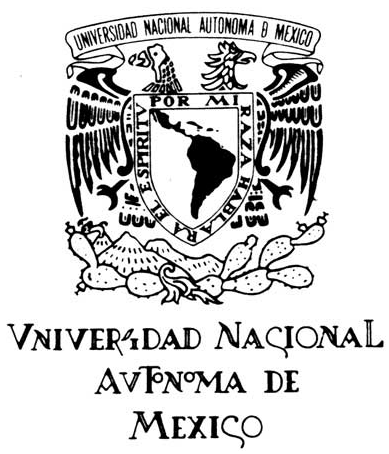 DEPARTAMENTO DE ADSCRIPCIÓN DEL PROFESOR________________________________________CLAVE (  )CARRERA ING. ELÉCTRICO ELECTRÓNICO (GEN.94 Y POSTERIORES) 		CLAVE (  )                No. DE ALUMNOS (  ) ___________________________CARRERA ING. MECÁNICO ELECTRICISTA (GEN.93 Y ANTERIORES)MÓDULO (  )                No. DE ALUMNOS (  ) _________________________MÓDULO (  )                No. DE ALUMNOS (  ) _________________________                                          CARRERA ING. EN COMPUTACIÓN			CLAVE (  )                No. DE ALUMNOS (  ) ___________________________CARRERA ING. EN TELECOMUNICACIONESCLAVE (  )                No. DE ALUMNOS (   ) ___________________________DATOS DEL TEMADATOS DEL PROFESORDATOS DE OFICINAASESORIASNOTA: LOS HORARIOS DE ASESORÍA DEBEN DE CORRESPONDER CON LOS QUE SE ENCUENTRAN AL REVERSO DE ESTE FORMATO.IMPORTANTE: AL FIRMAR LA PROPUESTA, LA O EL RESPONSABLE DEL TEMA ACEPTA NO TENER NI GENERAR NINGÚN CONFLICTO DE INTERÉS CON CUALQUIER ESTUDIANTE INSCRITO O QUE SE INSCRIBA AL TEMA, ASÍ COMO NINGÚN PARENTESCO FAMILAR.Ciudad Universitaria, Cd. Mx.,  a______de________________de 20____________________________________________FIRMA DEL DIRECTOR DE TESISINFORMACIÓN ADICIONAL QUE DEBE INCLUIRSE CON CARÁCTER OBLIGATORIO EN LA PROPUESTA DE SEMINARIO, TESIS O TESINA.NOTA: UNA VEZ APROBADO EL TEMA  SE PODRÁ MODIFICAR EL TÍTULO, ÚNICAMENTE A TRAVÉS DE UN OFICIO FIRMADO POR EL ASESOR Y ALUMNOS, EL CUAL SERÁ REVISADO POR EL COMITÉ DE TITULACIÓN.SI LLEGARAN A REALIZAR ALGÚN CAMBIO EN EL TÍTULO SIN LA AUTORIZACIÓN DEL COMITÉ, EL TRÁMITE NO PROCEDERÁ.*Objetivo de la propuesta*Definición del problema:Describir claramente el problema a resolver en cuanto a contexto, alcance, conexión con otros problemas, justificación, relevancia y objetivo preciso.*Método:     Discutir los métodos, caminos o procedimientos mediante los cuales puede resolverse el problema e indicarse cuál o cuáles de ellos adoptarán y por qué. Una vez seleccionado el método a seguir, éste debe describirse detalladamente.*Inventario de materias/temas de la carrera que se utilizarán para el desarrollo de seminario / tesis.*Índice desglosado.*Resultados esperados.*Cronograma de actividades.Importante: De las consultas que realice el alumno debe interpretar la información, no ponerla tal cual la obtiene.   NOTAS:PAT (PROGRAMA DE APOYO A LA TITULACIÓN). Este programa lo coordina el Palacio de Minería y es para alumnos extemporáneos. (Más de 15 semestres).Claves del departamento de adscripción del profesorDEPARTAMENTO                                CLAVEELÉCTRICA                                                31CONTROL                                                   32ELECTRÓNICA                                          33COMPUTACIÓN	                           34TELECOMUNICACIONES                       35SIST. ENERGÉTICOS                                 LA INFORMACIÓN SOLICITADA, ASÍ COMO LA CARÁTULA DE LA PROPUESTA DEBE ENTREGARSE EN ORIGINAL, EN FORMA FÍSICA O POR CORREO ELECTRÓNICO. Recuerde que la vigencia de la tesis es de 1 año a partir de la fecha de aprobación.¿Profesor(a) cuenta usted con NIP y FIRMA ELECTRÓNICA de licenciatura?             Sí__________________________                         No______________________                (Nombre y firma)                                                         (Nombre y firma)TEMA PROPUESTO: (NO ESPECIFICAR  NOMBRE DE LA EMPRESA O DEPENDENCIA )EN COLABORACIÓN CON LOS ORGANISMOS:GRADO ACADÉMICO Y NOMBRE DEL PROFESOR FECHA DE INGRESO A LA FAC. DE ING. COMO PROFESOR:DEPENDENCIA DONDE LABORA:CALLE:COLONIA:DELEGACIÓN O MPIO:C. P.:TELEFONO DE OFICINA:EXT.:E-MAIL:E-MAIL:HORARIO:DIAS:RFC CON HOMOCLAVE:_____________________________________________CURP:_____________________________________________APROBADO POR EL COMITÉ DICTAMINADOR DE TITULACIÓNEL  ________  DE  ____________________  DE  20______.APROBADO POR EL COMITÉ DICTAMINADOR DE TITULACIÓNEL  ________  DE  ____________________  DE  20______.JEFE DE DEPARTAMENTOCOORDINADOR DE CARRERAMódulos de los horariosMódulos de los horariosMódulos de los horariosMódulos de los horariosMódulos de los horariosMódulos de los horariosLunes y Miércoles(Horas)Lunes y Miércoles(Horas)Lunes y Miércoles(Horas)Martes y Jueves(Horas)Martes y Jueves(Horas)Martes y Jueves(Horas)7:00 A 9:007:00 A 9:009:15 A 11:159:15 A 11:1511:30 A 13:3011:30 A 13:3016:00 A 18:0016:00 A 18:0018:00 A 20:0018:00 A 20:0020:00 A 22:0020:00 A 22:00Viernes Y SábadosViernes Y SábadosViernes Y SábadosLunes, Miércoles y SábadoLunes, Miércoles y SábadoLunes, Miércoles y Sábado7:00 A 9:0011:30 A 12:509:15 A 11:1516:00 A 17:2020:30 A 21:50